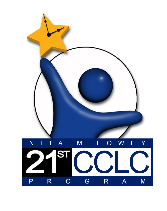 Nita M. Lowey 21st Century Community Learning Centers (21st CCLC) Grant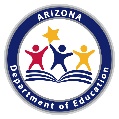 FY 2022 Continuing Application (21st CCLC Yr 2, Yr 3, Yr 4, Yr 5)Continuing Application – Word VersionFunding DisclaimerThe Grantee acknowledges and agrees that the Arizona Department of Education’s award and/or payment of funds under this agreement is contingent upon ADE receiving funds from Federal, State, or other funding sources to support the grant. Notwithstanding any other provisions of this agreement, in the event that ADE funding is reduced or rescinded by Federal, State, or other funding sources, ADE may immediately reduce the amount of funds awarded or terminate this agreement by written notice to the Grantee.FFATA & GSA Verification1. The district/organization has submitted OR will be submitting the annual General Statement of Assurance.				Yes or No2. The district/organization understands that if ADE is not updated with the organization's SAM.gov information, including CCR expiration, that funding for the organization can be placed on hold. 				Yes or No3. Provide a short description of your project in one to two paragraphs:Capital Outlay WorksheetA Capital Outlay Worksheet is required when an organization enters items in any capital codes within the funding application’s Budget page. For Districts, the codes are 6731-6739. For Charters, the code is 0190. Contact the Grants Management Department for technical assistance.Contact Information / District LevelContacts (District Level)General Information and Contact Information: Contact at your organization who should receive all 21st CCLC updates from ADE and can forward information to the appropriate people within their organization.1. Name: 2. Title:3. Street Address:4. Mailing Address:5. City:6. State:7. Zip Code:8. Phone Number:9. Email Address:BudgetComplete a budget for each site within the funding application. Before submitting the 21st CCLC application, applicants MUST contact their Finance & Accounting Office for guidance on developing the budget and for information on the most current budget coding.  In addition, 21st CCLC applicants MUST consult their Human Resources Office for guidance on Salary Placement Schedules and Hiring Procedures.  The Arizona Auditor General website is https://www.azauditor.gov/ for USFR Chart of Accounts for School Districts and Charter Schools and other important fiscal resources.Information / InstructionYear 1 of the 21st CCLC Grant is competitive and Years 2-5 are continuing based on maintaining substantial compliance and program eligibility requirements outlined in the Continuing Application.In the event that anticipated funding is decreased, a proportional decrease may be made to all awardees. All funding is contingent upon receipt of federal funds.The guidance for the continuing application is in the Resource Library in the Grants Management System and on the 21st CCLC Required Reporting website located at http://www.azed.gov/21stcclc/required-reporting/. Review the guidance carefully before submitting the continuing application21st CCLC Continuing Important Dates and Deadlines for FY22-- Project Start Date: July 1,2021-- Project End Date: June 30, 2022-- ORIGINAL Application Submission Deadline: June 4, 2021-- Revision Submission Deadline: June 1, 2022-- Reimbursement Request Deadline: All Reimbursement Requests must be submitted and approved PRIOR to the project end date. (Please contact your program specialist for any programmatic stipulations surrounding the reimbursement period). Reimbursement Request deadlines will be set, as applicable, based on ADE/ADOA accounting requirements for the fiscal year and/or project end dates.-- Completion Report Due Date: September 30, 2022Questions regarding dates and deadlines, (with the exception of reimbursement request deadlines), should be directed to your assigned 21st CCLC Education Program Specialist or the 21st CCLC Inbox at 21stCCLCInbox@azed.gov. Contact Information / Site LevelContacts (Site Level) Site Name:Name of Site Principal:Site Street Address:Site Mailing Address:Site City:Site State:Site Zip Code:Site Phone Number:Site Email Address:Name(s) of Site Coordinator(s):Program Narrative QuestionsProgram Plan21st CCLC Data will be collected in the other required reports (Summary of Classes Report, Annual Performance Report, Site Evaluation Report, etc.).  The Continuing Application will collect information about the next fiscal year.  Enter budget information in the Budget section of the Continuing Application. Be sure to utilize your business office and internal auditors when developing the budget.Enter any proposed changes to the 21st CCLC program in the Program Narrative Questions section of the Continuing Application.Describe any changes in the 21st CCLC program for the upcoming year. All changes must be pre-approved by your assigned education program specialist.  If there are no changes then enter, “No changes for the upcoming year.”Related DocumentsUpload the FY 22 Affirmation of Timely/Meaningful Ongoing Consultation and Equitable Services to the Required Documents in the Grants Management SystemUpload the AFFIRMATION OF CONSULTATION WITH TRIBAL REPRESENTATIVES to the Optional Documents in the Grants Management System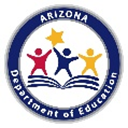 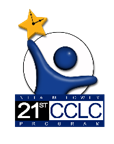 The Nita M. Lowey 21st Century Community Learning Centers (21st CCLC) Title IV-B Program is funded by a federal grant from the U.S. Department of Education and administered by the Arizona Department of Education.  For more information visit:   https://www.azed.gov/21stcclc/Equity for all students to achieve their full potential.